О телеуроках при пандемииВ связи с нарастающей пандемией в Кыргызстане, Министерство образования и науки КР начало подготовку видеоуроков для канала «Илим Билим» (ЭлТР). Школьные учителя  были привлечены к проведению  видеоуроков, готовили  их к показу на телевидении.Их уроки начали  показывать на канале «Илим Билим» (ЭлТР) с 19 марта.Школьники и родители, учителя могли пользоваться данными уроками при изучении тем. К работе была привлечена учитель английского языка СОШ № 27 Каримова Диляром Мирикрамовна, которая с удовольствием и высокопрофессионально подготовила ряд  телеуроков.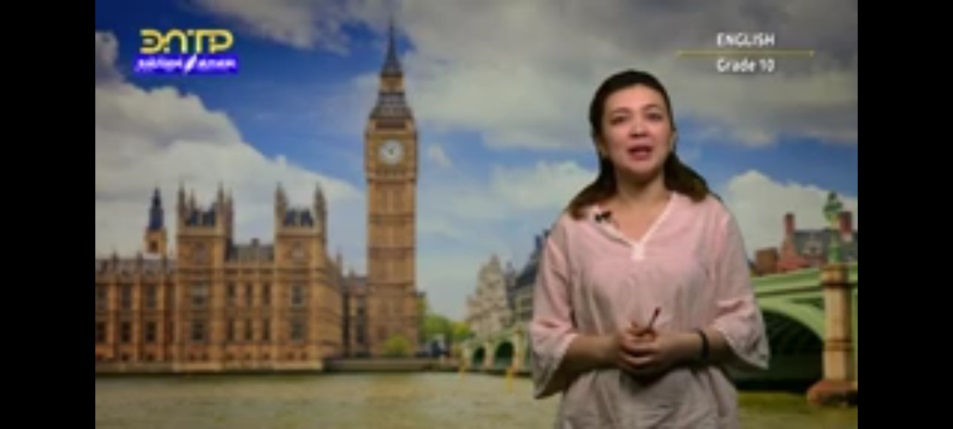 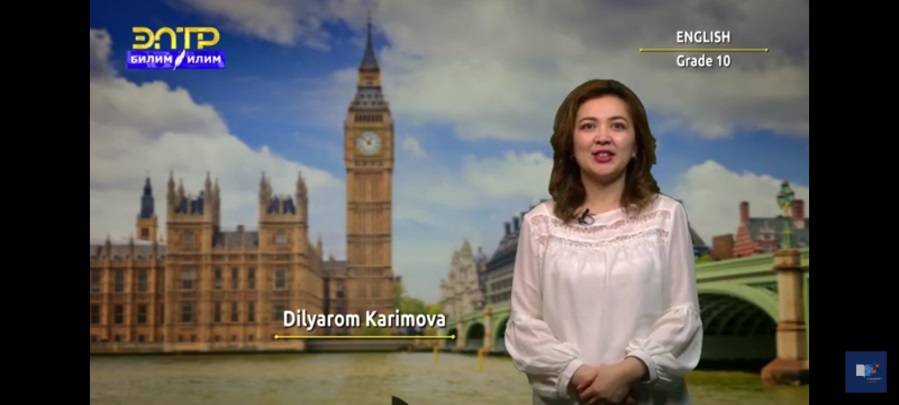 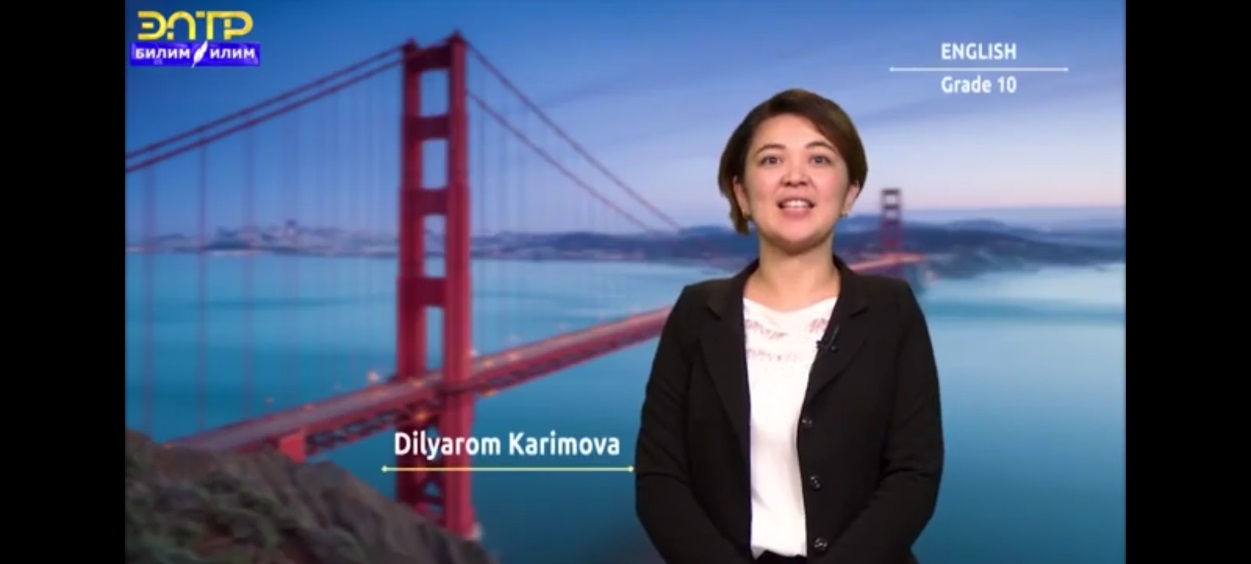 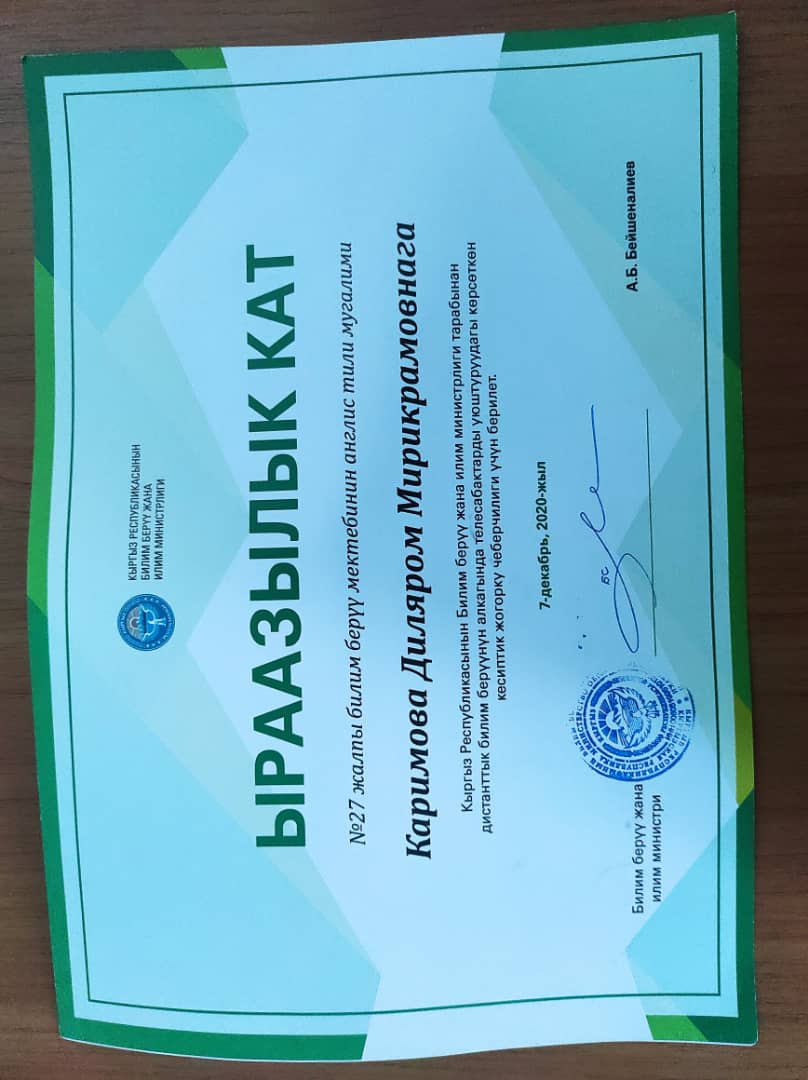 https://youtu.be/M7yNB7SHDz8https://youtu.be/6-pcVarXu3sПо данным ссылкам все желающие могут посмотреть уроки и по результатам  работы была награждена благодарственным письмом от МОиНКР.	Данная форма работы также является поиском и доказательством работы новых форм электронного обучения и достижения государственных образовательных стандартов.